ЧЕРКАСЬКА ОБЛАСНА РАДАГОЛОВАР О З П О Р Я Д Ж Е Н Н Я09.06.2020                                                                                       № 242-рПро надання відпусткиІЛЬЇНІЙ Н.М.Відповідно до статті 55 Закону України «Про місцеве самоврядування
в Україні», статей 6, 10, 12 Закону України «Про відпустки», враховуючи рішення обласної ради від 16.12.2016 № 10-18/VII «Про управління суб’єктами та об’єктами спільної власності територіальних громад сіл, селищ, міст Черкаської області» (зі змінами), контракт з керівником комунального підприємства, що є в обласній комунальній власності від 13.09.2018, укладений з ІЛЬЇНОЮ Н.М., зі змінами, внесеними додатковими угодами від 02.01.2019, від 10.01.2020:1. НАДАТИ ІЛЬЇНІЙ Надії Миколаївні, директору комунального підприємства «Аптека № 182» Черкаської обласної ради, частину щорічної основної відпустки за робочий рік із 01 березня 2020 року до 28 лютого
2021 року тривалістю 4 календарні дні, із 09 червня 2020 року до 12 червня 2020 року включно, та частину щорічної основної відпустки за робочий рік
із 01 березня 2020 року до 28 лютого 2021 року тривалістю 2 календарні дні,
із 15 червня 2020 року до 16 червня 2020 року включно.2. ПОКЛАСТИ на ДАШЕВСЬКОГО Олександра Сергійовича, заступника директора комунального підприємства «Аптека № 182» Черкаської обласної ради, виконання обов’язків директора цього підприємства на період відпустки ІЛЬЇНОЇ Н.М., із 09 червня 2020 року до 12 червня 2020 року включно
та із 15 червня 2020 року до 16 червня 2020 року включно.3. Контроль за виконанням розпорядження покласти на першого заступника голови обласної ради ТАРАСЕНКА В.П. та юридичний відділ виконавчого апарату обласної ради.Підстава: заява ІЛЬЇНОЇ Н.М. від 02.06.2020; згода ДАШЕВСЬКОГО О.С. від 25.05.2020.Голова									А. ПІДГОРНИЙ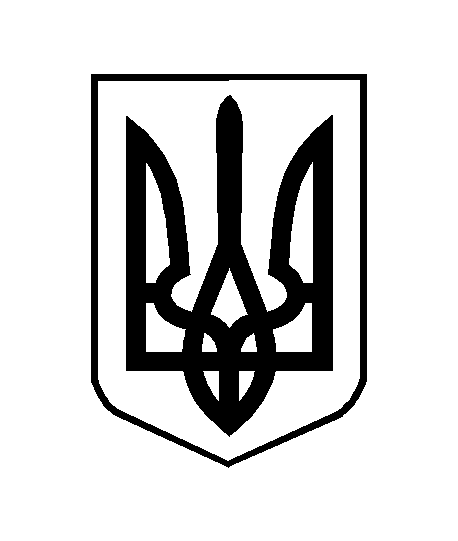 